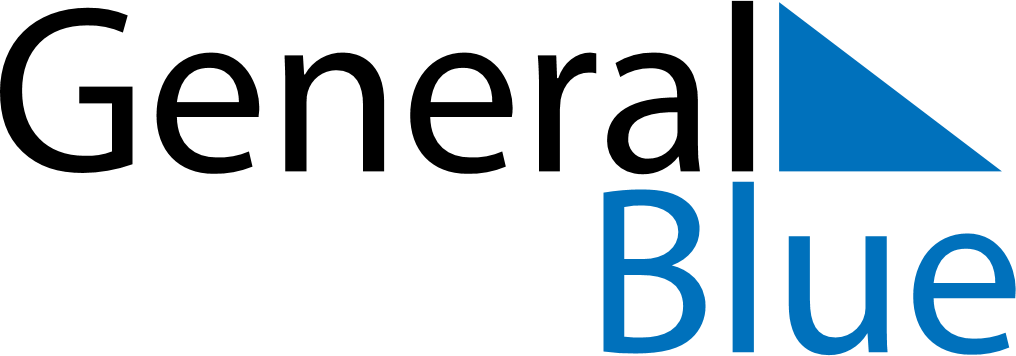 January 2024January 2024January 2024January 2024January 2024January 2024Hullo, Laeaene, EstoniaHullo, Laeaene, EstoniaHullo, Laeaene, EstoniaHullo, Laeaene, EstoniaHullo, Laeaene, EstoniaHullo, Laeaene, EstoniaSunday Monday Tuesday Wednesday Thursday Friday Saturday 1 2 3 4 5 6 Sunrise: 9:20 AM Sunset: 3:39 PM Daylight: 6 hours and 18 minutes. Sunrise: 9:20 AM Sunset: 3:40 PM Daylight: 6 hours and 20 minutes. Sunrise: 9:19 AM Sunset: 3:42 PM Daylight: 6 hours and 22 minutes. Sunrise: 9:19 AM Sunset: 3:43 PM Daylight: 6 hours and 24 minutes. Sunrise: 9:18 AM Sunset: 3:45 PM Daylight: 6 hours and 26 minutes. Sunrise: 9:17 AM Sunset: 3:46 PM Daylight: 6 hours and 28 minutes. 7 8 9 10 11 12 13 Sunrise: 9:17 AM Sunset: 3:48 PM Daylight: 6 hours and 31 minutes. Sunrise: 9:16 AM Sunset: 3:50 PM Daylight: 6 hours and 33 minutes. Sunrise: 9:15 AM Sunset: 3:52 PM Daylight: 6 hours and 36 minutes. Sunrise: 9:14 AM Sunset: 3:53 PM Daylight: 6 hours and 39 minutes. Sunrise: 9:13 AM Sunset: 3:55 PM Daylight: 6 hours and 42 minutes. Sunrise: 9:12 AM Sunset: 3:57 PM Daylight: 6 hours and 45 minutes. Sunrise: 9:11 AM Sunset: 3:59 PM Daylight: 6 hours and 48 minutes. 14 15 16 17 18 19 20 Sunrise: 9:09 AM Sunset: 4:01 PM Daylight: 6 hours and 51 minutes. Sunrise: 9:08 AM Sunset: 4:03 PM Daylight: 6 hours and 55 minutes. Sunrise: 9:07 AM Sunset: 4:05 PM Daylight: 6 hours and 58 minutes. Sunrise: 9:05 AM Sunset: 4:08 PM Daylight: 7 hours and 2 minutes. Sunrise: 9:04 AM Sunset: 4:10 PM Daylight: 7 hours and 6 minutes. Sunrise: 9:02 AM Sunset: 4:12 PM Daylight: 7 hours and 9 minutes. Sunrise: 9:00 AM Sunset: 4:14 PM Daylight: 7 hours and 13 minutes. 21 22 23 24 25 26 27 Sunrise: 8:59 AM Sunset: 4:16 PM Daylight: 7 hours and 17 minutes. Sunrise: 8:57 AM Sunset: 4:19 PM Daylight: 7 hours and 21 minutes. Sunrise: 8:55 AM Sunset: 4:21 PM Daylight: 7 hours and 25 minutes. Sunrise: 8:53 AM Sunset: 4:23 PM Daylight: 7 hours and 30 minutes. Sunrise: 8:51 AM Sunset: 4:26 PM Daylight: 7 hours and 34 minutes. Sunrise: 8:49 AM Sunset: 4:28 PM Daylight: 7 hours and 38 minutes. Sunrise: 8:47 AM Sunset: 4:31 PM Daylight: 7 hours and 43 minutes. 28 29 30 31 Sunrise: 8:45 AM Sunset: 4:33 PM Daylight: 7 hours and 47 minutes. Sunrise: 8:43 AM Sunset: 4:36 PM Daylight: 7 hours and 52 minutes. Sunrise: 8:41 AM Sunset: 4:38 PM Daylight: 7 hours and 56 minutes. Sunrise: 8:39 AM Sunset: 4:40 PM Daylight: 8 hours and 1 minute. 